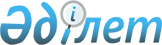 Об утверждении проекта (схемы) зонирования земель, границ оценочных зон и поправочных коэффициентов к базовым ставкам платы за земельные участки населенных пунктов района АлтайРешение маслихата Зыряновского района Восточно-Казахстанской области от 15 января 2019 года № 43/3-VI. Зарегистрировано Управлением юстиции Зыряновского района Департамента юстиции Восточно-Казахстанской области 21 января 2019 года № 5-12-191
      Сноска. Заголовок с изменением, внесенным решением маслихата района Алтай Восточно-Казахстанской области от 26.11.2021 № 9/3-VII (вводится в действие по истечении десяти календарных дней после дня его первого официального опубликования).
      В соответствии с пунктом 2 статьи 8, пунктом 1 статьи 11 Земельного кодекса Республики Казахстан от 20 июня 2003 года, подпунктом 15) пункта 1 статьи 6 Закона Республики Казахстан от 23 января 2001 года "О местном государственном управлении и самоуправлении в Республике Казахстан", маслихат района Алтай РЕШИЛ:
      Сноска. Преамбула  с изменением, внесенным решением маслихата района Алтай Восточно-Казахстанской области от 26.11.2021 № 9/3-VII (вводится в действие по истечении десяти календарных дней после дня его первого официального опубликования).


      1. Утвердить проект (схему) зонирования земель населенных пунктов района Алтай согласно приложению 1 к настоящему решению.
      Сноска. Пункт 1 в редакции решения маслихата района Алтай Восточно-Казахстанской области от 26.11.2021 № 9/3-VII (вводится в действие по истечении десяти календарных дней после дня его первого официального опубликования).


      1-1. Утвердить границы оценочных зон и поправочные коэффициенты к базовым ставкам платы за земельные участки населенных пунктов района Алтай, согласно приложениям 2, 3, 4, 5 к настоящему решению.
      Сноска. Решение дополнено пунктом 1-1 решением маслихата района Алтай Восточно-Казахстанской области от 26.11.2021 № 9/3-VII (вводится в действие по истечении десяти календарных дней после дня его первого официального опубликования).


      2. Признать утратившим силу некоторые решения маслихата Зыряновского района:
      1) решение маслихата Зыряновского района от 17 июля 2015 года № 45/3-V "Об утверждении проекта (схемы) зонирования земель и повышении ставок земельного налога по Зыряновскому району" (зарегистрировано в Реестре государственной регистрации нормативных правовых актов за № 4103, опубликовано в газете "Мой город Зыряновск" "Менің өлкем" от 20 августа 2015 года, информационной системе "Әділет" 7 сентября 2015 года);
      2) решение маслихата Зыряновского района от 30 марта 2018 года № 27/10-VI "О внесении изменения в решение маслихата от 17 июля 2015 года № 45/3-V "Об утверждении проекта (схемы) зонирования земель и повышении ставок земельного налога по Зыряновскому району" (зарегистрировано в Реестре государственной регистрации нормативных правовых актов за № 5-12-153, опубликовано в Эталонном контрольном банке нормативных правовых актов Республики Казахстан в электронном виде 5 мая 2018 года).
      3. Настоящее решение вводится в действие по истечении десяти календарных дней после дня его первого официального опубликования. Проект (схема) зонирования земель населенных пунктов района Алтай 
      Сноска. Приложение 1 в редакции решения маслихата района Алтай Восточно-Казахстанской области от 26.11.2021 № 9/3-VII (вводится в действие по истечении десяти календарных дней после дня его первого официального опубликования).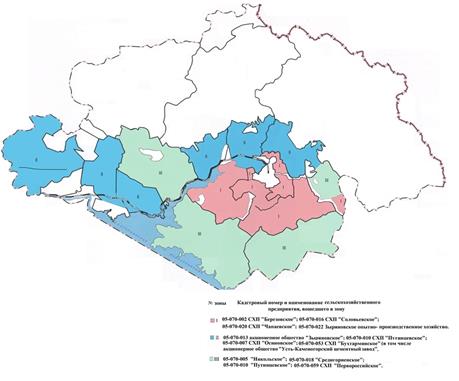  Условные обозначения: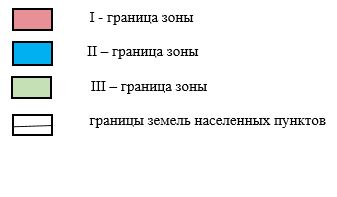  Границы оценочных зон города Алтай
      Сноска. Приложение 2 в редакции решения маслихата района Алтай Восточно-Казахстанской области от 26.11.2021 № 9/3-VII (вводится в действие по истечении десяти календарных дней после дня его первого официального опубликования).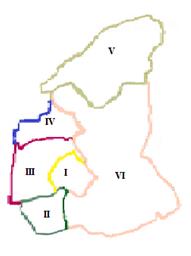  Условные обозначения: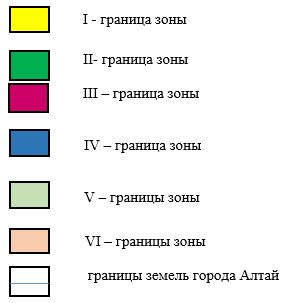  Границы оценочных зон города Серебрянск
      Сноска. Приложение 3 в редакции решения маслихата района Алтай Восточно-Казахстанской области от 26.11.2021 № 9/3-VII (вводится в действие по истечении десяти календарных дней после дня его первого официального опубликования).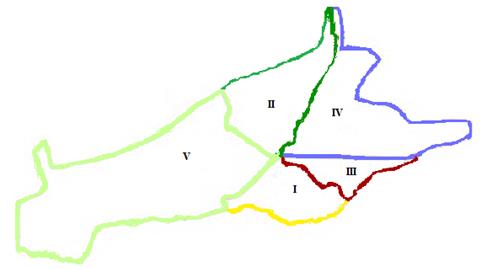  Условные обозначения: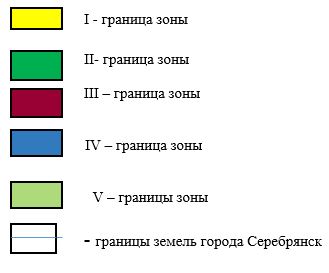  Границы оценочных зон сельских населенных пунктов  района Алтай
      Сноска. Приложение 4 в редакции решения маслихата района Алтай Восточно-Казахстанской области от 26.11.2021 № 9/3-VII (вводится в действие по истечении десяти календарных дней после дня его первого официального опубликования).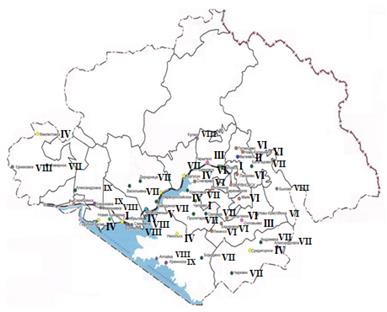  Условные обозначения: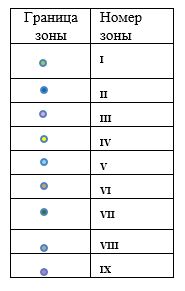  Поправочные коэффициенты к базовым ставкам платы за земельные участки населенных пунктов района Алтай
      Сноска. Приложение 5 в редакции решения маслихата района Алтай Восточно-Казахстанской области от 26.11.2021 № 9/3-VII (вводится в действие по истечении десяти календарных дней после дня его первого официального опубликования).
					© 2012. РГП на ПХВ «Институт законодательства и правовой информации Республики Казахстан» Министерства юстиции Республики Казахстан
				
      Председатель сессии

Л. Попова

      Секретарь маслихата

      Зыряновского района

Л. Гречушникова
Приложение 1 к решению 
маслихата района Алтай
от 15 января 2019 года 
№ 43/3-VIПриложение 2 к решению 
маслихата района Алтай
от 15 января 2019 года 
№ 43/3-VIПриложение 3 к решению 
маслихата района Алтай
от 15 января 2019 года 
№ 43/3-VIПриложение 4 к решению 
маслихата района Алтай
от 15 января 2019 года 
№ 43/3-VIПриложение 5 к решению 
маслихата района Алтай
/от 15 января 2019 года 
№ 43/3-VI
Номер зоны
Поправочные коэффициенты к базовым ставкам платы за земельные участки населенных пунктов района Алтай
город Алтай
город Алтай
I
1,5
II
1,5
III
1,4
IV
1,4
V
1,5
VI
1,5
город Серебрянск
город Серебрянск
I
1,5
II
1,5
III
1,5
IV
1,5
V
1,5
Сельские населенные пункты
Сельские населенные пункты
I
1,0
II
1,0
III
1,0
IV
1,0
V
1,0
VI
1,0
VII
1,0
VIII
1,0
IX
1,0